ARRETE N° ………………………………………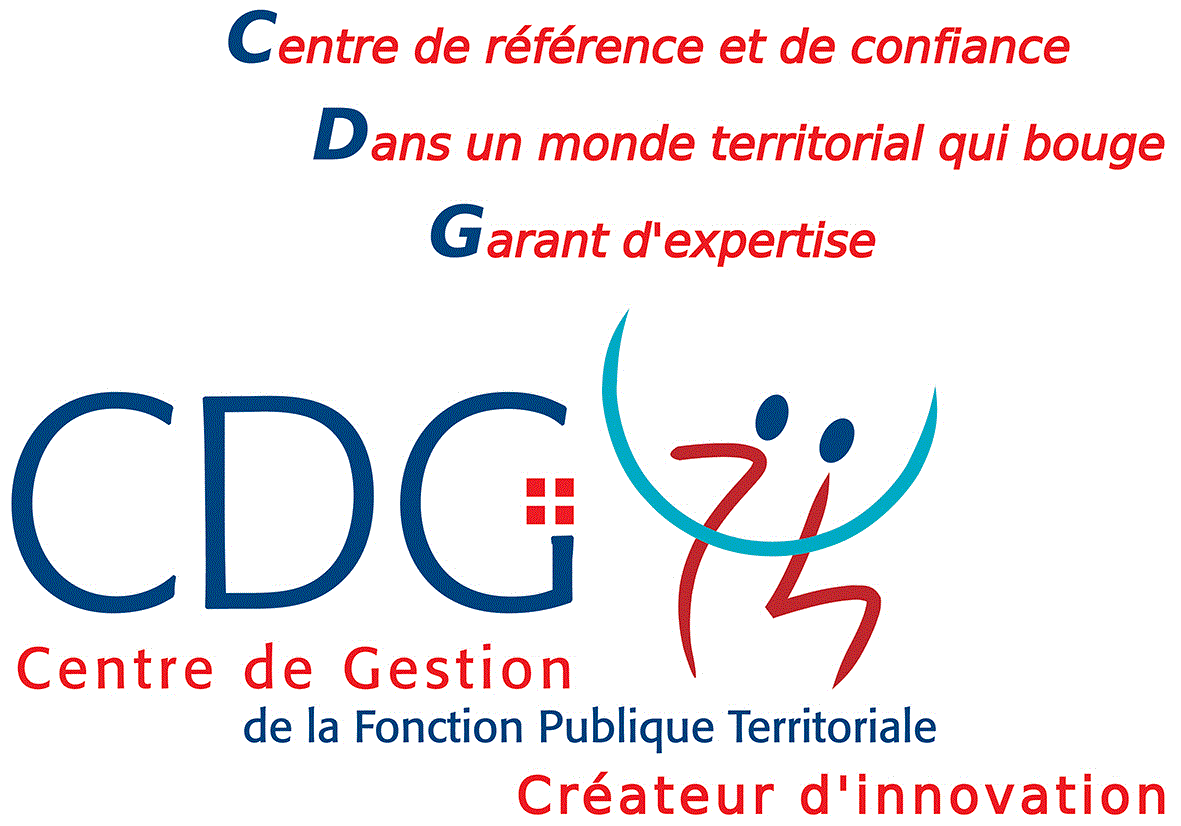 portant attribution de nouvelle bonification indiciaire  M/Mme …………………………………………Grade ……………………………………………Le Maire (ou le Président) de ……………………………………………….,VU la loi n° 83-634 du 13 juillet 1983 modifiée, portant droits et obligations des fonctionnaires, VU la loi n° 84-53 du 26 janvier 1984 modifiée, portant dispositions statutaires relatives à la Fonction Publique Territoriale, VU la loi n° 91-73 du 18 janvier 1991 modifiée, portant dispositions relatives à la santé publique et aux assurances sociales,(Le cas échéant) VU le décret n°91-298 du 20 mars 1991 modifié,  portant dispositions statutaires applicables aux fonctionnaires nommés dans des emplois à temps non complet,VU le décret n° 93-863 du 18 juin 1993 modifié, relatif aux conditions de mise en œuvre de la nouvelle bonification indiciaire dans la Fonction Publique Territoriale,VU le décret n°2003-1306 du 26 décembre 2003 relatif au régime de retraite des fonctionnaires affiliés à la Caisse nationale de retraites des agents des collectivités locales,(Le cas échéant) VU le décret n° 2006-779 du 3 juillet 2006 modifié, portant attribution de la nouvelle bonification indiciaire à certains personnels de la fonction publique territoriale,(Le cas échéant) VU le décret n° 2007-1828 du 24 décembre 2007 modifiant le décret n° 2001-1367 du 28 décembre 2001 portant modification des dispositions applicables à certains emplois de direction des collectivités territoriales et des établissements publics locaux assimilés, (Le cas échéant) VU le décret n° 2015-1386 du 30 octobre 2015 relatif à la nouvelle bonification indiciaire attribuée aux fonctionnaires de la fonction publique territoriale au titre de la mise en œuvre de la politique de la ville, à la suite de la création des quartiers prioritaires de la politique de la ville, et modifiant le décret n° 2006-780 du 3 juillet 2006, portant attribution de la nouvelle bonification indiciaire à certains personnels de la fonction publique territoriale exerçant dans des zones à caractère sensible,(Le cas échéant) VU le décret n° 2015-1916 du 29 décembre 2015 modifiant le décret n° 2001-1274 du 27 décembre 2001 portant modification des dispositions applicables à certains emplois de direction des collectivités territoriales et des établissements publics locaux assimilés, (Le cas échéant) VU le décret n° 2017-94 du 26 janvier 2017 portant attribution de la nouvelle bonification indiciaire à certains personnels de la fonction publique territoriale, et modifiant le décret n° 2001-685 du 30 juillet 2001, portant attribution de la nouvelle bonification indiciaire à certains personnels de la fonction publique territoriale (cadre d’emplois des sapeurs pompiers professionnels)Considérant que M(Mme) ………, …… (grade), exerce à compter du …… les fonctions de ……… (Correspondant à l’un des décrets susvisés), prévues par le statut particulier du cadre d’emplois des ………,ARRETEARTICLE 1 :A compter du …….. (date), M(Mme) ………. bénéficie d’une bonification indiciaire de ................... points majorés (fractionnement pour temps partiel et agents à temps non complet), pour ses fonctions de ………………(montant de points majorés le plus élevé si perception à plus d’un titre).ARTICLE 2 :Cette bonification est versée mensuellement et prise en compte pour : le calcul de la retraite (et induit le versement d'un supplément de pension qui sera fonction du montant de la bonification et de sa durée de perception), le supplément familial et l’indemnité de résidence.La NBI continue d'être versée pendant :les congés annuels et bonifiés, un congé maladie ordinaire,un congé pour accident de service ou maladie professionnelle,un congé maternité, paternité ou adoption,un congé de longue maladie, tant que l'agent n'est pas remplacé dans ses fonctions.Elle est supprimée en cas de congé de longue durée. ARTICLE 3 :Cette attribution cesse lorsque le fonctionnaire quitte l'emploi au titre duquel il la perçoit.(Prendre un arrêté à ce titre).ARTICLE 4 :Le Directeur Général des services est chargé de l’exécution du présent arrêté qui sera notifié à l’intéressé(e). Ampliation adressée au :Comptable de la Collectivité,à l’intéressé(e).Fait à …… le …….,Le Maire (le Président),(Prénom, nom et signature)Ou par délégation,(Prénom, nom, qualité et signature)Le Maire (ou le Président),certifie sous sa responsabilité le caractère exécutoire de cet acte,informe que celui-ci peut faire l’objet d’un recours pour excès de pouvoir auprès du tribunal administratif de Grenoble dans un délai de deux mois à compter de sa notification. Le tribunal administratif peut être saisi par l’application informatique « Télérecours citoyens » accessible par le site Internet www.telerecours.fr.Notifié le .....................................Signature de l’agent :                       